Aland IslandsAland IslandsAland IslandsMay 2026May 2026May 2026May 2026MondayTuesdayWednesdayThursdayFridaySaturdaySunday123Labour Day4567891011121314151617Ascension Day18192021222324Pentecost25262728293031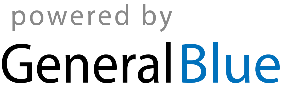 